Как помочь застенчивому ребенку?Интересный аспект человеческой природы – застенчивость.Застенчивость накладывает отпечаток на самые разные аспекты жизни человека. Эта актуальная психосоциальная проблема не имеет возраста. Важно вовремя обратиться за помощью.Робкие и застенчивые дети не ощущают всей полноты жизни. Они ограничивают свой опыт, не подвергая себя неизбежным социальным рискам, и в результате не чувствуют себя уверенным в различных ситуациях.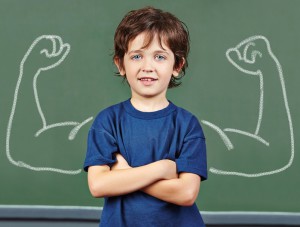 Рекомендации, как помочь детям преодолеть застенчивостьПоощряйте контакт взглядом. Разговаривая с ребенком, повторяйте: «Посмотри на меня», «Посмотри мне в глаза» или «Я хочу увидеть твои глаза». В результате сознательного закрепления этого навыка и регулярного построения соответствующих моделей поведения ваш ребенок вскоре станет смотреть в глаза собеседнику.Научите ребенка начинать и заканчивать разговор. Составьте вместе с ребенком перечень фраз, которыми легко начинать разговор с разными группами людей, например, что он мог бы сказать знакомому человеку; взрослому, с которым он раньше не встречался; приятелю, с которым он не виделся некоторое время; новому ученику в классе; ребенку, с которым он хотел бы поиграть на площадке. Затем, меняясь ролями, репетируйте беседу до тех пор, пока ребенок не станет свободно и самостоятельно пользоваться этими фразами. Подсказка: тренировка разговорных навыков по телефону с доброжелательным собеседником не так страшна для застенчивых детей, как беседа лицом к лицу.Отрабатывайте поведение в тех или иных социальных ситуациях. Подготавливайте ребенка к предстоящему событию — рассказывайте о предстоящей встрече гостей и подготовке к празднику. Затем помогите ему потренироваться, как поздороваться с гостями, как вести себя за столом, о чем говорить и даже как элегантно попрощаться.Тренировка навыков общения с младшими детьми. Филипп Зимбардо, известный специалист по застенчивости и соавтор книги The Shy Child («Застенчивый ребенок»), рекомендует сводить застенчивых детей старшего возраста с младшими — братом или сестрой, двоюродными родственниками, соседским ребенком или ребенком ваших друзей — для непродолжительных игр. Работа приходящей няней — великолепная возможность для застенчивых подростков не только заработать деньги, но и попрактиковаться в социальных навыках: начать разговор, посмотреть в глаза — в том, что ребенок стесняется делать со своими ровесниками.Создавайте условия для игр в паре. Фред Франкель, психолог и разработчик всемирно известной Программы тренировки социальных навыков Калифорнийского университета в Лос-Анджелесе, считает, что встречи для игр в паре — лучшее средство развития социальной уверенности. В этом случае ваш ребенок приглашает одного из своих приятелей провести с ним вдвоем пару часов, чтобы лучше узнать друг друга и попрактиковаться в навыках завязывать дружбу.Поэтапное изменение поведения ребенкаНачните с того, что подумайте о своем собственном темпераменте. Считаете ли вы себя застенчивым? А считали так, когда росли? Называли вас застенчивым? Были ли ваши братья, сестры, родственники или родители застенчивыми? Называли кого-нибудь из них застенчивыми? Есть ли какие-либо определенные ситуации, в которых вы чувствуете себя неловко? Что помогает вам чувствовать себя увереннее в групповых мероприятиях?Теперь настало время действий по изменению поведения вашего ребенка.1. Проанализируйте свои родительские ожидания. Соответствуют ли способности, сильные стороны и настроение ребенка вашим ожиданиям? А может быть, несоответствие вашим ожиданиям как раз и способствует развитию у ребенка неуверенности в себе? Ниже приводятся несколько моделей поведения родителей, которые следует серьезно рассмотреть. Может быть, вам следует что-то изменить в своем поведении?— Заставляли вы ребенка исполнять что-либо публично?— Не слишком ли вы беспокоитесь, если ребенок не выполнил какое-то задание?— Имеете ли вы обыкновение делать что-нибудь за своего ребенка?— Говорите ли вы обычно от имени своего ребенка и улаживаете ли за него конфликты?— Отговариваете ребенка испытать что-то новое?— Заставляете ребенка делать вещи, которые могут быть важными для вас, но не для него?— Сравниваете поступки и личность ребенка с поступками его братьев или сестер или других детей?2. Подумайте о своем поведении. Как вы обычно реагируете на застенчивость ребенка? Что вы отвечаете, если кто-либо говорит вам о застенчивости вашего ребенка, особенно в его присутствии? Есть ли в вашем поведении что-то, что можно было бы изменить и этим помочь ребенку почувствовать больше уверенности в себе?Повышение уверенности и самооценки начинается с похвалыРекомендации родителям застенчивых детейДавайте подумаем, что такое застенчивость, и на житейских примерах вспомним, как она проявляется.Ребенок, хорошо знающий урок, растерянно молчит или в лучшем случае что-то бормочет, запинаясь и заикаясь, когда его вызывают к доске. Его лицо покрывается красными пятнами, одноклассники нарочно громко подсказывают, веселятся. В результате ничего вразумительного ученик сказать не может, раздраженный учитель ставит очередную двойку.Или другая типичная ситуация — шести-, семилетний малыш, начитанный, грамотный, на отборочном тестировании при поступлении в элитную школу или гимназию. В обстановке строгого собеседования (что для ребенка является стрессогенным, психотравмирующим фактором) он не может ответить на хорошо знакомые вопросы, выполнить элементарные (для привычной домашней обстановки) задания.Нередко застенчивые дети подвергаются придиркам, обидам, а подчас и прямому издевательству со стороны задир во дворе или школе. Из-за этого посещение школы для ребенка превращается в хроническую пытку, он ищет всяческие предлоги для пропуска занятий, часто болеет, страдает от так называемых психосоматических заболеваний. Ведь дети так же, как и взрослые (а фактически в гораздо большей степени), подвержены психологическим стрессам, невротическим реакциям.С другой стороны, застенчивость часто маскируется механизмом психологической компенсации в виде показной развязности, нарочитой грубости, даже склонности к хулиганским поступкам. Такие ребята, надеясь, стать более свободными, независимыми, смелыми, зачастую тянутся в компании, группировки, где культивируется сила, а главными аргументами считаются кулак и ненормативная лексика.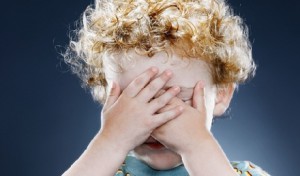 Таким образом, застенчивость может трансформироваться, мутировать в наглость, девиантное поведение. И это серьезная проблема — не только медицинско-психологическая, но и социальная. От того, получит ли застенчивый малыш, подросток квалифицированную помощь, зависят его дальнейшая судьба, благополучие в профессиональной и личной жизни.Чем чревата застенчивость?Как уже стало понятно, неприятностей от застенчивости много. Каковы же они?Ограничение контактов с людьми — «Роскошь человеческого общения».Конформизм — человек «наступает на горло собственной песне», не выражая своего мнения, он просто голосует за чужое, даже если оно ему чуждо.Застенчивость побуждает человека бесконечно заниматься самокопанием, самоедством и самообвинением. Известно, что самое страшное чувство — чувство вины. Застенчивый чаще всего «без вины виноватый».Застенчивость влечет за собой неприятные переживания, развивает тревожность, формирует страх и комплекс неполноценности.Энергия растрачивается попусту: вместо того чтобы совершать поступки, личность занята переживаниями.Накапливаются неотреагированные отрицательные эмоции.Застенчивость мешает раскрытию личности и ее реализации. Иной не столь много представляет собой, сколько умеет себя преподнести, застенчивый же не в состоянии донести свою значимость.В результате мало кто из застенчивых людей может достичь успеха в жизни. Ребенок боится незнакомых людей, всевозможных контактов, необходимых в обществе. Пронеся по жизни свою застенчивость, будучи взрослым, он будет бояться начальства, общения с людьми, особенно с лицами противоположного пола. Часто глубоко застенчивые люди жалуются на потерю смысла жизни.Симптомы застенчивостиЗастенчивость «читается» по внешним признакам:покраснение лица;потливость;дрожь;учащение сердцебиения;стесненное дыхание;согбенная поза;опущенные вниз глаза;тихий голос;скованность мышц и движений.И в заключении:Будьте рядом, когда вокруг много незнакомых людей. Не заставляйте сына или дочь попадать в неприятные для них ситуации. Но не следует и излишне опекать ребенка.Подготавливайте ребенка к предстоящему событию — рассказывайте о предстоящей встрече гостей и подготовке к празднику. Затем помогите ему потренироваться, как поздороваться с гостями, как вести себя за столом, о чем говорить и даже как элегантно попрощаться.Поделитесь с ребенком собственным опытом. Многие люди в своей жизни попадали в затруднительные ситуации общения и, тем не менее, находили выход. Убедите, что окружающие вовсе не заняты исключительно его персоной, а гораздо больше озабочены собственными делами.Не допускайте, чтобы ребенок говорил о себе плохо. И прежде всего, сами не позволяйте говорить плохо о своем ребенке. Ребенок не должен быть таким, как все. Он должен быть самим собой. Создайте атмосферу доверия в своем доме, стимулируйте ребенка. Чтобы он говорил вам о своих проблемах, выслушайте его, проявите сочувствие. Тогда ребенок почувствует, что его понимают и принимают таким, каков он есть. Ведь застенчивый ребенок всегда опасается, что его высмеют и предадут. Оценка родителей чрезвычайно важна для малыша. Она имеет как положительную, так и отрицательную направленность. Отрицательные оценки взрослых формируют у ребенка самонеуважение, эмоциональную неудовлетворенность, недовольство собой, что свойственно детям с комплексом неполноценности, то есть застенчивым.
Повышение самооценки начинается с похвалы. Уверенность в себе вырабатывается за счет успеха. (Успех порождает успех, неудача — неудачу.) Ставьте перед ребенком задачи, которые он может решить.Изменяйте не ребенка, а его поведение. Поведение может быть неадекватным из-за отсутствия необходимых социальных навыков или высокого уровня тревожности. Обучайте ребенка навыкам общения.Внушите ребенку, что он не может обладать только негативными качествами. Обязательно в нем есть много хорошего. Задача родителей – 1) найти сильные стороны личности своего ребенка и помочь ему самому их обнаружить; 2)  научить детей пользоваться достоинствами, не зацикливаясь на недостатках, то есть «включать» компенсаторные механизмы. Тогда ребенок поймет: «Да, я слаб в математике, но зато я лучший художник».Не воспитывайте детей пассивными и зависимыми от вас. Пусть они выражают несогласие с вами и вообще свое мнение. Конечно, послушные дети очень удобны, но «соглашатели» убивают собственную личность.Научите спокойно относиться к ошибкам, на которых учатся все и от которых никто не застрахован.Помните: опыт неудач и поражений приземляет, опыт побед и успехов окрыляет. 
Помогите вашему робкому малышу расправить свои нежные крылышки.